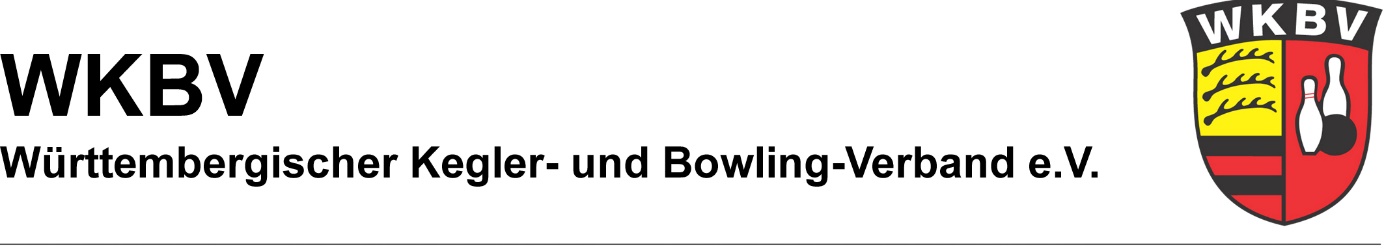 Die Geschäftsstelle informiert……………..Liebe Vereinsverantwortliche,durch Umstrukturierungen beim DKB muß ab sofort kein Bestanderhebungsformular zum 01.01. eines jeden Jahres abgegeben werden.Die Mitglieder, die am 01.01.2023 in wkbv-aktiv.de bei jedem Verein gelistet sind, werden zur Beitragserhebung herangezogen.Das heißt für jeden Verein, daß bis dahin (01.01.23) alle Pässe von Mitgliedern die ausgetreten sind, an die Geschäftsstelle geschickt werden müssen.Und alle passiven Mitglieder, die ausgetreten sind, der Geschäftsstelle (GS) gemeldet werden. Das gilt natürlich auch für Anmeldungen.Nachträgliche Abmeldungen nach dem 01.01.2023 können nicht mehr akzeptiert werden.Anmeldungen können selbstverständlich jederzeit mit Passanforderungsformular der GS eingereicht werden.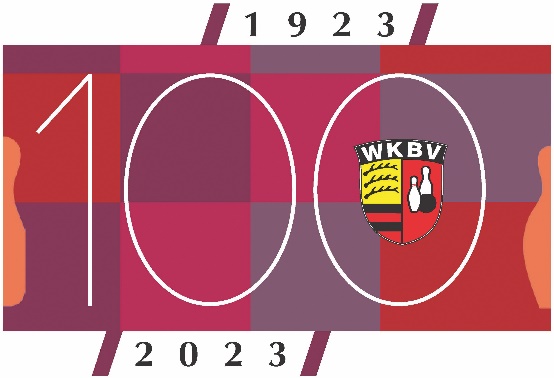 Die Geschäftsstelle			